Содержание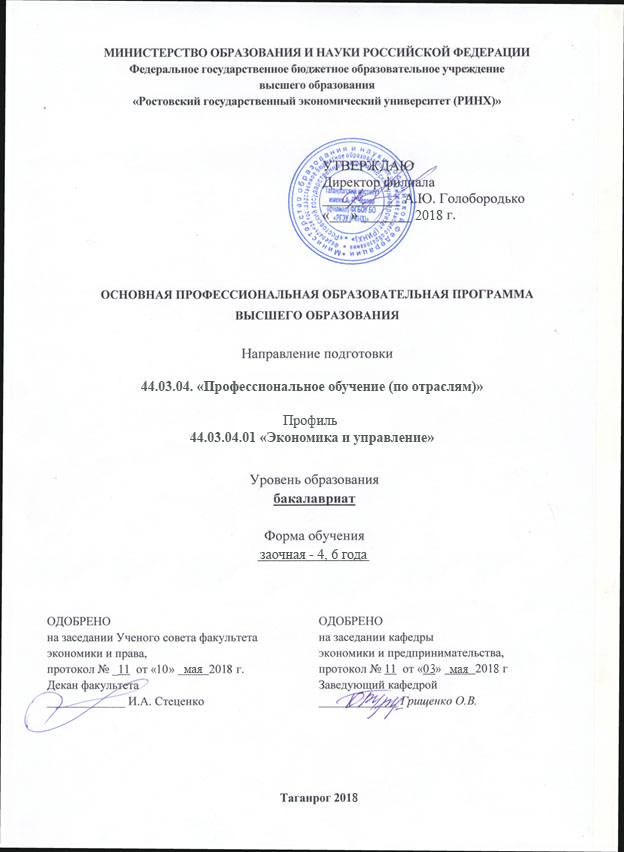 1.	ОБЩИЕ ПОЛОЖЕНИЯ										32.	ОБЩАЯ ХАРАКТЕРИСТИКА ОБРАЗОВАТЕЛЬНОЙ ПРОГРАММЫ ВЫСШЕГО ОБРАЗОВАНИЯ												43.	ХАРАКТЕРИСТИКА ПРОФЕССИОНАЛЬНОЙ ДЕЯТЕЛЬНОСТИ ВЫПУСКНИКА		44.	ПЛАНИРУЕМЫЕ РЕЗУЛЬТАТЫ ОСВОЕНИЯ ОБРАЗОВАТЕЛЬНОЙ ПРОГРАММЫ	55.	УЧЕБНЫЙ ПЛАН И ГРАФИК УЧЕБНОГО ПРОЦЕССА						256.	РАБОЧИЕ ПРОГРАММЫ ДИСЦИПЛИН/МОДУЛЕЙ						257.	ПРОГРАММЫ ПРАКТИК	 									258.	ГОСУДАРСТВЕННАЯ ИТОГОВАЯ АТТЕСТАЦИЯ						279.	ФОНДЫ ОЦЕНОЧНЫХ СРЕДСТВ									2710.	РЕСУРСНОЕ ОБЕСПЕЧЕНИЕ ОБРАЗОВАТЕЛЬНОЙ ПРОГРАММЫ				28ОБЩИЕ ПОЛОЖЕНИЯОбразовательная программа высшего образования по направлению подготовки/специальности 44.03.04. «Профессиональное обучение (по отраслям)», профиль 44.03.04.01 «Экономика и управление», реализуемая в реализуемая в Таганрогском институте имени А. П. Чехова (филиале) ФГБОУ ВО “Ростовский государственный экономический университет (РИНХ)” представляет собой комплект документов, разработанный и утвержденный университетом в соответствии с Федеральным государственным образовательным стандартом высшего образования (ФГОС ВО) и с учетом соответствующей примерной образовательной программы.Образовательная программа представляет собой комплекс основных характеристик образования (объем, содержание, планируемые результаты), организационно-педагогических условий, форм аттестации, который представлен в виде общей характеристики программы, учебного плана, календарного учебного графика, рабочих программ дисциплин, программ практик, оценочных средств, методических материалов.Нормативные документы для разработки образовательной программыНормативную правовую базу разработки ОП бакалавриата составляют:Федеральный закон Российской Федерации: «Об образовании» от 21декабря 2012 г. №273-ФЗ (в ред. от 03.07.2016 г.);«Порядок организации и осуществления образовательной деятельности по образовательным программам высшего образования – программам бакалавриата, программам специалитета, программам магистратуры», утвержденный приказом Минобрнауки России от 19 декабря 2013 г. № 1367;Федеральный государственный образовательный стандарт высшего образования по направлению подготовки (специальности) по направлению подготовки 44.03.04. «Профессиональное обучение (по отраслям)», утвержденный Приказом Министерства образования и науки Российской Федерации от 01.10.2015 г. N 1085;Устав ФГБОУ ВО «Ростовский государственный экономический университет (РИНХ)», утв. приказом Министерства образования и науки РФ от 13.05.2015 г. № 492 (с изм. от 10.10. 2016г.);Положение о Таганрогском институте имени А.П. Чехова (филиал) в г. Таганроге, принятое Ученым советом ФГБОУ ВПО «РГЭУ (РИНХ)» 27.05.2014г., протокол №10;Нормативно-методические документы Минобрнауки России;Локальные акты Ростовского государственного экономического университета (РИНХ).2. ОБЩАЯ ХАРАКТЕРИСТИКА ОБРАЗОВАТЕЛЬНОЙ ПРОГРАММЫ ВЫСШЕГО ОБРАЗОВАНИЯЦель (миссия) образовательной программы развитие у студентов личностных качеств, а также формирование общекультурных (универсальных) и профессиональных компетенций в соответствии с требованиями ФГОС ВО по данному направлению подготовки.Подготовка выпускников, осознающих социальную значимость профессионально-педагогической деятельности, владеющих совокупностью знаний, умений и навыков, соответствующих современному уровню развития педагогической и экономической науки и практики, обладающих высоким уровнем экономического сознания и культуры.Объем программы: 240 зачетных единиц.Сроки получения образования: 4 года (очная форма обучения), 4 года 6 месяцев (заочная форма обучения)Использование электронного обучения, дистанционных образовательных технологий и сетевой формы при реализации образовательной программы.В Ростовском государственном экономическом университете имеются материально-технические возможности использования электронного обучения и дистанционных образовательных технологий при реализации образовательной программы. Язык обучения: русский.Тип программы: прикладной бакалавриатКвалификация: бакалаврХАРАКТЕРИСТИКА ПРОФЕССИОНАЛЬНОЙ ДЕЯТЕЛЬНОСТИ ВЫПУСКНИКАОбласть профессиональной деятельности выпускника:включает подготовку обучающихся по профессиям и специальностям в образовательных учреждениях, реализующих образовательные программы профессионального, среднего профессионального и дополнительного профессионального образования, учебно-курсовой сети предприятий и организаций, в центрах по подготовке, переподготовке и повышению квалификации рабочих, служащих и специалистов среднего звена, а также в службе занятости населения.Объекты профессиональной деятельности выпускника:участники и средства реализации целостного образовательного процесса в образовательных организациях среднего профессионального и дополнительного профессионального образования, включающие учебно-курсовую сеть предприятий и организаций по подготовке, переподготовке и повышению квалификации рабочих, служащих и специалистов среднего звена, а также службу занятости населения.Вид профессиональной деятельности выпускника: учебно-профессиональная.Задачи профессиональной деятельности выпускника: определение подходов к процессу подготовки рабочих (специалистов) для отраслей экономики;развитие профессионально важных качеств личности современного рабочего, служащего и специалиста среднего звена;планирование мероприятий по социальной профилактике в образовательных организациях, реализующих программы подготовки квалифицированных рабочих, служащих и среднего профессионального образования (СПО);организация и осуществление учебно-воспитательной деятельности в соответствии с требованиями профессиональных и федеральных государственных образовательных стандартов в образовательных организациях среднего, дополнительного профессионального образования;диагностика и прогнозирование развития личности будущих рабочих, служащих и специалистов среднего звена;организация профессионально-педагогической деятельности на основе нормативно-правовых документов;анализ профессионально-педагогических ситуаций;воспитание будущих рабочих, служащих и специалистов среднего звена на основе индивидуального подхода, формирование у них духовных, нравственных ценностей и патриотических убеждений.ПЛАНИРУЕМЫЕ РЕЗУЛЬТАТЫ ОСВОЕНИЯ ОБРАЗОВАТЕЛЬНОЙ ПРОГРАММЫВ результате освоения образовательной программы по направлению подготовки 44.03.04. «Профессиональное обучение (по отраслям)», профиль 44.03.04.01 «Экономика и управление» у выпускника должны быть сформированы следующие компетенции:Общекультурные компетенции:способность использовать основы философских и социогуманитарных знаний для формирования научного мировоззрения (ОК-1);способность анализировать основные этапы и закономерности исторического развития для формирования патриотизма и гражданской позиции (ОК-2);способностью использовать основы естественнонаучных и экономических знаний при оценке эффективности результатов деятельности в различных сферах (ОК-3);способностью к коммуникации в устной и письменной формах на русском и иностранном языках для решения задач межличностного и межкультурного взаимодействия (ОК-4);способностью работать в команде, толерантно воспринимая социальные, этнические, конфессиональные и культурные различия (ОК-5);способностью к самоорганизации и самообразованию (ОК-6);способностью использовать базовые правовые знания в различных сферах деятельности (ОК-7);готовностью поддерживать уровень физической подготовки, обеспечивающий полноценную деятельность (ОК-8);готовностью использовать приемы первой помощи, методы защиты в условиях чрезвычайных ситуаций (ОК-9).Общепрофессиональные компетенции:способность проектировать и осуществлять индивидуально-личностные концепции профессионально-педагогической деятельности (ОПК-1);способность выявлять естественнонаучную сущность проблем, возникающих в ходе профессионально-педагогической деятельности (ОПК-2);способность осуществлять письменную и устную коммуникацию на государственном языке и осознавать необходимость знания второго языка (ОПК-3);способность осуществлять подготовку и редактирование текстов, отражающих вопросы профессионально-педагогической деятельности (ОПК-4);способность самостоятельно работать на компьютере (элементарные навыки) (ОПК- 5);способность к когнитивной деятельности (ОПК-6);способность обосновать профессионально-педагогические действия (ОПК-7);готовность моделировать стратегию и технологию общения для решения конкретных профессионально-педагогических задач (ОПК-8);готовность анализировать информацию для решения проблем, возникающих в профессионально-педагогической деятельности (ОПК-9); владение системой эвристических методов и приемов (ОПК-10).Профессиональные компетенции:учебно-профессиональная деятельность:способность выполнять профессионально-педагогические функции для обеспечения эффективной организации и управления педагогическим процессом подготовки рабочих, служащих и специалистов среднего звена (ПК-1);способностью развивать профессионально важные и значимые качества личности будущих рабочих, служащих и специалистов среднего звена (ПК-2);способностью организовывать и осуществлять учебно-профессиональную и учебно-воспитательную деятельности в соответствии с требованиями профессиональных и федеральных государственных образовательных стандартов в ОО СПО (ПК-3);способностью организовывать профессионально-педагогическую деятельность на нормативно-правовой основе (ПК-4);способностью анализировать профессионально-педагогические ситуации (ПК-5);готовностью к использованию современных воспитательных технологий формирования у обучающихся духовных, нравственных ценностей и гражданственности (ПК-6);готовностью к планированию мероприятий по социальной профилактике обучаемых (ПК-7);готовностью к осуществлению диагностики и прогнозирования развития личности рабочих, служащих и специалистов среднего звена; (ПК-8);готовностью к формированию у обучающихся способности к профессиональному самовоспитанию (ПК-9);готовностью к использованию концепций и моделей образовательных систем в мировой и отечественной педагогической практике (ПК-10);научно-исследовательская:способностью организовывать учебно-исследовательскую работу обучающихся (ПК-11);готовностью к участию в исследованиях проблем, возникающих в процессе подготовки рабочих, служащих и специалистов среднего звена (ПК-12);готовностью к поиску, созданию, распространению, применению новшеств и творчества в образовательном процессе для решения профессионально-педагогических задач (ПК-13);готовностью к применению технологий формирования креативных способностей при подготовке рабочих, служащих и специалистов среднего звена (ПК-14).Специальные компетенцииспособность обрабатывать массивы экономических данных в соответствии с поставленной задачей, анализировать, оценивать, интерпретировать полученные результаты и обосновывать выводы (СК-1);владением навыками проведения статистических обследований, анализа и интерпретации показателей (СК-2);способностью анализировать и интерпретировать финансовую, бухгалтерскую и иную информацию, содержащуюся в отчетности предприятий различных форм собственности, организаций, ведомств и т.д. и использовать полученные сведения для принятия управленческих решений (СК-3);способностью проектировать организационную структуру, осуществлять распределение полномочий и ответственности на основе их делегирования (СК-4);владением современными методами управления человеческими ресурсами и полностью выполнять обязательства по управлению ими в пределах полномочий (СК-5);готовностью к разработке процедур и методов контроля, оцениванию результатов деятельности и непрерывно работать над повышением ее эффективности (СК-6);способностью оценивать экономические и социальные условия осуществления предпринимательской деятельности (СК-7);пониманием основных мотивов и механизмов принятия решений органами государственного регулирования (СК-8).УЧЕБНЫЙ ПЛАН И ГРАФИК УЧЕБНОГО ПРОЦЕССАУчебный план определяет перечень и последовательность освоения дисциплин, практик, научно-исследовательской работы, промежуточной и государственной итоговой аттестаций, их трудоемкость в зачетных единицах и академических часах, распределение лекционных практических, лабораторных видов занятий и самостоятельной работы обучающихся.На основе учебного плана, для каждого обучающегося формируется индивидуальный учебный план, который обеспечивает индивидуализацию содержания подготовки обучающегося.График учебного процесса устанавливает последовательность и продолжительность теоретического обучения, экзаменационных сессий, практик, государственной итоговой аттестации, каникул. График разрабатывается в соответствии с требованиями ФГОС ВО на весь период обучения и является неотъемлемой частью учебного плана. Учебный план и график учебного процесса представлены на сайте Таганрогского института имени А. П. Чехова (филиал) «РГЭУ (РИНХ)» в разделе Сведения об образовательной организации.РАБОЧИЕ ПРОГРАММЫ ДИСЦИПЛИН/МОДУЛЕЙПолнотекстовые рабочие программы дисциплин учебного плана представлены на сайте Таганрогского институт имени А. П. Чехова (филиала) РГЭУ (РИНХ) в разделе Сведения об образовательной организации / ОП ВО и рабочие программы дисциплин.Аннотации рабочих программ дисциплин представлены в приложении 1.ПРОГРАММЫ ПРАКТИКПри реализации образовательной программы учебным планом предусмотрены следующие практики: - учебная (практика по получению первичных профессиональных умений и навыков)-производственная (практика по получению профессиональных умений и опыта профессиональной деятельности, технологическая практика, педагогическая практика)- производственная (преддипломная практика)Программы практик представлены на сайте Таганрогского институт имени А. П. Чехова (филиала) РГЭУ (РИНХ) в разделе Сведения об образовательной организации.Аннотации программ практик представлены в приложении 2.ГОСУДАРСТВЕННАЯ ИТОГОВАЯ АТТЕСТАЦИЯПо программам бакалавриата государственная итоговая аттестация включает защиту выпускной квалификационной работы и государственный экзамен.Программа государственной итоговой аттестации представлена на сайте Таганрогского институт имени А. П. Чехова (филиала) РГЭУ (РИНХ) в разделе Сведения об образовательной организации / ОП ВО и рабочие программы дисциплин.Аннотация программы ГИА представлена в приложении 2.ФОНДЫ ОЦЕНОЧНЫХ СРЕДСТВФонды оценочных средств оформляются в виде приложения к рабочей программе дисциплины.Фонды оценочных средств для проведения промежуточной аттестацииФонд оценочных средств для проведения промежуточной аттестации обучающихся по дисциплине или практике, входящий в состав соответствующей рабочей программы дисциплины или программы практики, включает в себя:перечень компетенций с указанием этапов их формирования в процессе освоения программы;описание показателей и критериев оценивания компетенций на различных этапах их формирования, описание шкал оценивания;типовые контрольные задания или иные материалы, необходимые для оценки знаний, умений, навыков и (или) опыта деятельности, характеризующих этапы формирования компетенций в процессе освоения образовательной программы;методические материалы, определяющие процедуры оценивания знаний, умений и навыков и (или) опыта деятельности, характеризующих этапы формирования компетенций. Для каждого результата обучения по дисциплине или практике определены показатели и критерии оценивания сформированности компетенций на различных этапах их формирования, шкалы и процедуры оценивания.Фонды оценочных средств для проведения государственной итоговой аттестацииФонд оценочных средств государственной итоговой аттестации включает в себя:перечень компетенций, которыми должны овладеть обучающиеся в результате освоения образовательной программы;описание показателей и критериев оценивания компетенций, а также шкал оценивания;типовые контрольные задания или иные материалы, необходимые для оценки результатов освоения образовательной программы;методические материалы, определяющие процедуры оценивания результатов освоения образовательной программы. РЕСУРСНОЕ ОБЕСПЕЧЕНИЕ ОБРАЗОВАТЕЛЬНОЙ ПРОГРАММЫКадровое обеспечение образовательного процессаТребования к кадровым условиям реализации образовательной программы определяются Федеральным государственным образовательным стандартом. Сведения о ППС, обеспечивающим реализацию образовательной программы представлены в приложении 2. Материально-техническое обеспечениеТребования к материально-техническим условиям реализации образовательной программы определяются Федеральным государственным образовательным стандартом.РГЭУ (РИНХ) располагает материально-технической базой, обеспечивающей проведение всех видов дисциплинарной и междисциплинарной подготовки, лабораторной, практической и иной работы обучающихся, предусмотренных учебным планом и соответствующей действующим санитарным и противопожарным правилам и нормам.Минимально необходимый для реализации ОП перечень материально-технического обеспечения включает: специально оборудованные кабинеты и аудитории: компьютерные классы, лингафонные кабинеты, аудитории, оборудованные мультимедийными средствами обучения.Каждый обучающийся во время самостоятельной подготовки обеспечен рабочим местом в компьютерном классе с выходом в Интернет в соответствии с объемом изучаемых дисциплин из расчета не менее одного выхода на 50 пользователей. Учебно-методическое обеспечениеТребования к учебно-методическим условиям реализации образовательной программы определяются Федеральным государственным образовательным стандартом.Образовательная программа обеспечивается учебно-методической документацией и материалами по всем учебным курсам, дисциплинам, предусмотренным учебным планом. Содержание каждой из таких учебных дисциплин представлено в локальной сети РГЭУ (РИНХ).Внеаудиторная работа обучающихся сопровождается методическим обеспечением и обоснованием времени, затрачиваемого на ее выполнение.Каждый обучающийся обеспечен индивидуальным неограниченным доступом к электронно-библиотечной системе, содержащей издания учебной, учебно-методической и иной литературы по основным изучаемым дисциплинам и сформированной на основании прямых договоров с правообладателями.Библиотечный фонд укомплектован печатными изданиями не менее 50 экземпляров каждого их изданий основной литературы, перечисленной в рабочих программах дисциплин и практик и не менее 25 экземпляров дополнительной литературы на 100 обучающихся. Электронно-библиотечная система обеспечивает возможность индивидуального доступа, для каждого обучающегося из любой точки, в которой имеется доступ к сети Интернет. Для обучающихся обеспечен доступ к современным профессиональным базам данных, информационным справочным и поисковым системам:1. http://elibrary.ru - Научная  электронная библиотека eLIBRARY.RU -–крупнейший российский информационный портал в области науки, технологии, экономики, управления и образования, содержащий рефераты и полные тексты более 12 млн. научных статей и публикаций2. http://www.biblioclub.ru - «Университетская библиотека онлайн»– электронная библиотечная система, специализирующаяся на учебных материалах, в том числе электронных учебниках для вузов. 3. http://www.ivis.ru - Центральная пресса России. База данных открывает доступ к полным текстам 68 центральных ежедневных и еженедельных изданий. 4. http://www.iso9000.ru - "ISO 9000. Современный менеджмент качества" - посвящен вопросам внедрения систем качества и консалтинга в области сертификации в соответствии со стандартами ISO 9000. 5. http://window.edu.ru –Информационная система «Единое окно доступа к образовательным ресурсам» - предоставляет свободный доступ к каталогу образовательных интернет-ресурсов и полнотекстовой электронной учебно-методической библиотеке для общего и профессионального образования.6. Федеральный центр информационно-образовательных ресурсов (ФЦИОР) (http://fcior.edu.ru) - обеспечивает доступность и эффективность использования электронных образовательных ресурсов для всех уровней и объектов системы образования РФ.7. http://www.cisco.com, https://www.netacad.com - Интерактивная учебная среда CiscoNetSpace сочетает приложения для преподавания, обучения и совместной работы; создана на основе моделей, тенденций и передовых методик в сфере образования. 8. Поисковые системы Яндекс.ру (http://www.yandex.ru/), Google (http://www.google.ru), Bing.com (http://www.bing.com/).«GoogleScholar» - Поиск научной информации (http://scholar.google.com/). АкадемияGoogle позволяет выполнять обширный поиск научной литературы. Академия Google позволяет найти исследование, наиболее точно соответствующее запросу, среди огромного количества научных трудов.«Scirus» - Поиск научной информации (http://www.scirus.com/). «Сигла» - Поиск в электронных каталогах российских и зарубежных библиотек (http://www.sigla.ru/). Электронные базы данных библиотеки доступны в Интернете (http://library.rsue.ru/). Пользователи электронной библиотеки ФГБОУ ВПО «Таганрогский институт имени А.П. Чехова» (филиал) РГЭУ (РИНХ) используют при поиске информации справочно-библиографические БД библиотеки, учебно-методические, справочные, периодические издания, полнотекстовые БД, электронные носители информации учебного и научного характера. Электронные учебники для вузов и научная литература, а также другие материалы электронной библиотечной системы «Университетская библиотека онлайн» могут быть использованы как на занятиях, так и для подготовки научных работ.Материально-техническое обеспечениеТИ имени А.П. Чехова располагает материально-технической базой, обеспечивающей проведение всех видов дисциплинарной и междисциплинарной подготовки, лабораторной, практической и иной работы обучающихся, предусмотренных учебным планом и соответствующей действующим санитарным и противопожарным правилам и нормам.Минимально необходимый для реализации ОП перечень материально-технического обеспечения включает: специально оборудованные кабинеты и аудитории: компъютерные классы, лингафонные кабинеты, аудитории, оборудованные мультимедийными средствами обучения.Каждый обучающийся во время самостоятельной подготовки обеспечен рабочим местом в компьютерном классе с выходом в Интернет и доступом в электронную информационную среду вуза. Электронно-библиотечная система и электронно-образовательная среда обеспечивают одновременный доступ не менее 25 процентов, обучающихся по данной программе.Учебно-методическое обеспечение Образовательная программа обеспечивается учебно-методической документацией и материалами по всем учебным курсам, дисциплинам, предусмотренным учебным планом. Содержание каждой из таких учебных дисциплин представлено в локальной сети РГЭУ (РИНХ).Внеаудиторная работа обучающихся сопровождается методическим обеспечением и обоснованием времени, затрачиваемого на ее выполнение.Каждый обучающийся обеспечен индивидуальным неограниченным доступом к электронно-библиотечной системе, содержащей издания учебной, учебно-методической и иной литературы по основным изучаемым дисциплинам и сформированной на основании прямых договоров с правообладателями.Библиотечный фонд укомплектован печатными изданиями не менее 50 экземпляров каждого их изданий основной литературы, перечисленной в рабочих программах дисциплин и практик и не менее 25 экземпляров дополнительной литературы на 100 обучающихся.Электронно-библиотечная система обеспечивает возможность индивидуального доступа, для каждого обучающегося из любой точки, в которой имеется доступ к сети Интернет. Для обучающихся обеспечен доступ к современным профессиональным базам данных, информационным справочным и поисковым системам:1. http://elibrary.ru - Научная  электронная библиотека eLIBRARY.RU -–крупнейший российский информационный портал в области науки, технологии, экономики, управления и образования, содержащий рефераты и полные тексты более 12 млн. научных статей и публикаций2. http://www.biblioclub.ru - «Университетская библиотека онлайн»– электронная библиотечная система, специализирующаяся на учебных материалах, в том числе электронных учебниках для вузов. 3. http://www.ivis.ru - Центральная пресса России. База данных открывает доступ к полным текстам 68 центральных ежедневных и еженедельных изданий. 4. http://www.iso9000.ru - "ISO 9000. Современный менеджмент качества" - посвящен вопросам внедрения систем качества и консалтинга в области сертификации в соответствии со стандартами ISO 9000. 5. http://window.edu.ru –Информационная система «Единое окно доступа к образовательным ресурсам» - предоставляет свободный доступ к каталогу образовательных интернет-ресурсов и полнотекстовой электронной учебно-методической библиотеке для общего и профессионального образования.6. Федеральный центр информационно-образовательных ресурсов (ФЦИОР) (http://fcior.edu.ru) - обеспечивает доступность и эффективность использования электронных образовательных ресурсов для всех уровней и объектов системы образования РФ.7. http://www.cisco.com, https://www.netacad.com - Интерактивная учебная среда CiscoNetSpace сочетает приложения для преподавания, обучения и совместной работы; создана на основе моделей, тенденций и передовых методик в сфере образования. 8. Поисковые системы Яндекс.ру (http://www.yandex.ru/), Google (http://www.google.ru), Bing.com (http://www.bing.com/).«GoogleScholar» - Поиск научной информации (http://scholar.google.com/). АкадемияGoogle позволяет выполнять обширный поиск научной литературы. Академия Google позволяет найти исследование, наиболее точно соответствующее запросу, среди огромного количества научных трудов.«Scirus» - Поиск научной информации (http://www.scirus.com/). «Сигла» - Поиск в электронных каталогах российских и зарубежных библиотек (http://www.sigla.ru/). Электронные базы данных библиотеки доступны в Интернете (http://library.rsue.ru/). Пользователи электронной библиотеки ФГБОУ ВПО «Таганрогский институт имени А.П. Чехова» (филиал) РГЭУ (РИНХ) используют при поиске информации справочно-библиографические БД библиотеки, учебно-методические, справочные, периодические издания, полнотекстовые БД, электронные носители информации учебного и научного характера. Электронные учебники для вузов и научная литература, а также другие материалы электронной библиотечной системы «Университетская библиотека онлайн» могут быть использованы как на занятиях, так и для подготовки научных работ.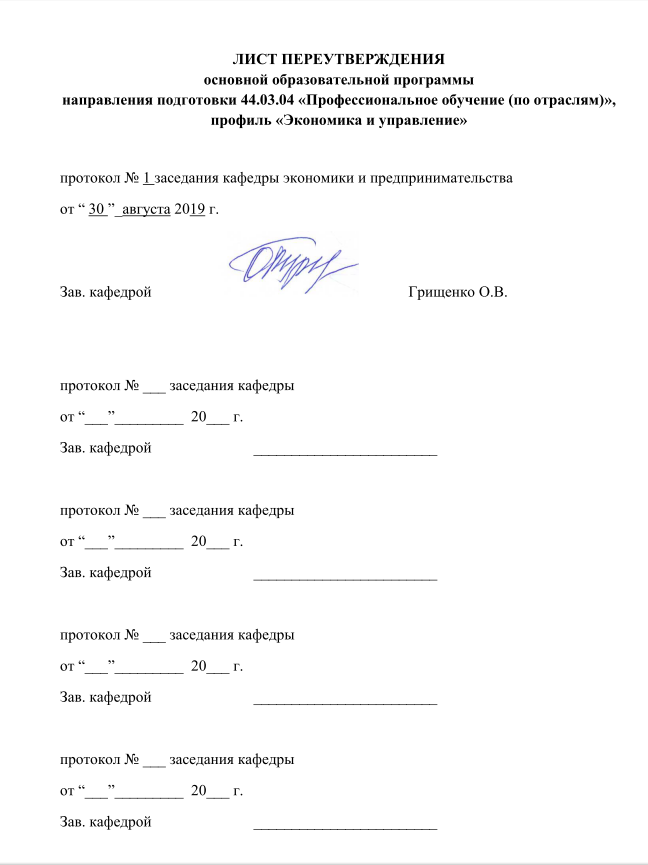 